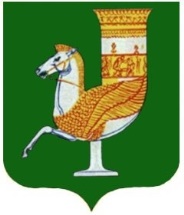 П О С Т А Н О В Л Е Н И ЕАДМИНИСТРАЦИИ   МУНИЦИПАЛЬНОГО  ОБРАЗОВАНИЯ «САДОВСКОЕ СЕЛЬСКОЕ ПОСЕЛЕНИЕ»От 10 октября  2022 г. № 51с. СадовоеОб утверждении Порядка разработки социально-экономического развития муниципального образования «Садовское  сельское поселение» В соответствии со статьей  173 Бюджетного кодекса Российской Федерации, пунктом 6 статьи 11 раздела 4 Положения о бюджетном процессе в муниципальном образовании, утвержденного Решением Совета народных депутатов муниципального образования «Садовское сельское поселение» от 22.07.2021 года №176, руководствуясь Уставом муниципального образования «Садовское сельское поселение»ПОСТАНОВЛЯЮ:Утвердить Порядок разработки социально-экономического развития  муниципального образования «Садовское сельское поселение» (приложение).Контроль за исполнением настоящего постановления возложить на ведущего специалиста-финансиста администрации муниципального образования «Садовское сельское поселение» (Аспадурьян М.Г.).Настоящее постановление подлежит размещению на официальном сайте администрации муниципального образования «Садовское сельское поселение» в сети «Интернет»Настоящее постановление вступает в силу с момента его  обнародования.Глава муниципального образования «Садовское сельское поселение»                                                Камышан С.НПриложение                                                                                               к постановлению администрации муниципального образования «Садовское сельское поселение»№ 51 от  10.10.2022 г. Порядокразработки социально-экономического развитиямуниципального образования «Садовское сельское поселение» Общее положениеНастоящий Порядок  разработан в соответствии с Бюджетным кодексом Российской Федерации, в целях своевременной и качественной разработки прогноза социально-экономического развития муниципального образования «Садовское сельское поселение» на очередной финансовый год (далее - Порядок). Прогноз социально-экономического развития муниципального образования "Садовское сельское поселение" (далее - Прогноз) разрабатывается на период не менее трех лет. Прогноз на очередной финансовый год и плановый период разрабатывается путем уточнения параметров планового периода и добавления параметров второго года планового периода. Параметры прогноза могут быть изменены при разработке прогноза на очередной финансовый год и плановый период.	В пояснительной записке к прогнозу приводится обоснование параметров прогноза, в том числе их сопоставление с ранее утвержденными параметрами с указанием причин и факторов прогнозируемых изменений.Преемственность очередного прогноза по отношению к предшествующему обеспечивается путем мониторинга фактического исполнения ранее одобренных показателей и их корректировкой в соответствии с изменениями федерального и регионального законодательства и приоритетов социально-экономического развития поселения на прогнозируемый период.Прогноз одобряется Администрацией муниципального образования (далее - Администрация) одновременно с принятием решения о внесении проекта бюджета муниципального образования "Садовское сельское поселение" (далее - местный бюджет) на очередной финансовый год и плановый период на рассмотрение в Совет народных депутатов муниципального образования "Садовское сельское поселение" (далее - совет народных депутатов поселения).Изменение прогноза социально-экономического развития поселения в ходе составления или рассмотрения проекта местного бюджета влечет за собой изменение основных характеристик проект местного бюджета.Основные разделы и формы прогнозаПрогноз разрабатывается по следующим основным разделам:Территория муниципального образования;Демографическая характеристика;Уровень жизни населения;Социальная политика (здравоохранение, образование, культура, физическая культура и спорт);Торговля;Дорожное хозяйство;Благоустройство территории;Сельское хозяйство;Финансы.Прогноз формируется в составе таблиц и пояснений к ним. В пояснении к прогнозу социально-экономического развития приводится обоснование параметров прогноза.Порядок разработки и одобрения прогнозаИсходной базой для разработки прогноза на очередной финансовый год и плановый период являются:предварительные итоги социально-экономического развития за истекший период текущего финансового года и ожидаемые итоги социально-экономического развития за текущий финансовый год;дефляторы по видам экономической деятельности.Главный специалист-финансист администрации:проводит организационную работу по разработке и формированию прогноза;представляет главе муниципального образования на согласование основные показатели прогноза на очередной финансовый год и плановый период;уточняет параметры прогноза на очередной финансовый год и плановый период и представляет главе муниципального образования;разрабатывает и представляет на согласование основные показатели прогноза социально-экономического развития поселения.	Прогноз одобряется постановлением главы муниципального образования с одновременным принятием решения о внесении проекта бюджета муниципального образования на очередной финансовый год и плановый период в Совет народных депутатов муниципального образования «Садовское сельское поселение».